_________________________________________________________________________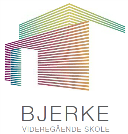 Søknad om fritak for føring av fravær Elevens navn: …………………………………Klasse: ……………Født:………………Jeg søker om fritak for fravær følgende dag(er):       …………………………………………...SETT KRYSS:Helse og velferdsgrunner (Legeerklæring MÅ vedlegges)Arbeid som tillitsvalgtPolitisk arbeidHjelpearbeidLovpålagt oppmøte, for eksempel rettsaker.Representasjon i arrangement på nasjonalt og internasjonalt nivå, herunder idrettsdeltagelse Religiøs høytidDokumentasjon på fravær skal vedlegges. Unntak er Religiøs høytid.Det kan kun søkes fravær etter gjeldene regler fra §3-47 i forskrift til opplæringsloven.  Vennlig hilsen .…………………………   		……...	………………………………………….Elevens underskrift 			Foresattes underskrift (for elever under 18 år) Viktig: Det kan søkes om fritak for fraværsføring hele året, men siste frist er 1. juni. Kontaktlærer kan innvilge søknad om fri til religiøs høytid for inntil 1 dag.Søknad fra elev skal leveres i god tid før fraværet.Søknad med vedlegg sendes til:Oslo kommune UtdanningsetatenBjerke videregående skolePostboks 6127 Etterstad 0602 OSLOeller postmottak@ude.oslo.kommune.noFøring av fravær i Skolearena: E fravær for sykdom med legeerklæring. R fravær for religiøs høytid. D fravær for alt annet.